РОССИЙСКАЯ ФЕДЕРАЦИЯРОСТОВСКАЯ ОБЛАСТЬМУНИЦИПАЛЬНОЕ ОБРАЗОВАНИЕ«ШОЛОХОВСКОЕ ГОРОДСКОЕ ПОСЕЛЕНИЕ»СОБРАНИЕ ДЕПУТАТОВ ШОЛОХОВСКОГО ГОРОДСКОГО ПОСЕЛЕНИЯРЕШЕНИЕот 26.01.2023 № 68р.п. ШолоховскийО внесении изменений в решение Собрания депутатов Шолоховского городского поселения от 25.11.2021 №11 «Об оплате труда муниципальных служащих в органе местного самоуправления Шолоховского городского поселения»В соответствии с Федеральным законом от 02.03.2007 № 25-ФЗ «О муниципальной службе в Российской Федерации» и на основании областных законов от 09.10.2007 № 786-ЗС «О муниципальной службе в Ростовской области», постановления Правительства Ростовской области от 10.11.2011                № 116 «О нормативах формирования расходов на оплату труда депутатов, выборных должностных лиц местного самоуправления, осуществляющих свои полномочия на постоянной основе, и муниципальных служащих» и Уставом муниципального образования «Шолоховское городское поселение» Собрание депутатов Шолоховского городского поселения р е ш и л о:Внести в решение Собрания депутатов Шолоховского городского поселения от 10.11.2021 №11 «Об оплате труда муниципальных служащих в органе местного самоуправления Шолоховского городского поселения» изменения, согласно приложению.Настоящее решение вступает в силу со дня его официального опубликования  и распространяется  на правоотношения, возникшие с 01 октября 2022 года за исключением пунктов 2.5., 2.6. и 2.8. статьи 2 Порядка выплаты муниципальным служащим муниципального образования «Шолоховское городское поселение» премий.Пункты 2.5., 2.6. и 2.8. статьи 2 Порядка выплаты премий муниципальным служащим муниципального образования «Шолоховское городское поселение» вступают в силу с 01 января 2023 года.Контроль за выполнением настоящего решения возложить на постоянную комиссию по экономической реформе, бюджету, налогам и муниципальной собственности (Лебеденко С.М.).Председатель Собрания депутатов – глава Шолоховского городского поселения                                 Н.А. ВойноваИЗМЕНЕНИЯ,вносимые в решение Собрания депутатовШолоховского городского поселения от 10.11.2021 №11 «Об оплате труда муниципальных служащих в органе местного самоуправления Шолоховского городского поселения»Приложение дополнить статьей 6:«Статья 6.  Единовременное поощрение в связи с выходом на пенсию за выслугу лет.      Выплата единовременного поощрения лицам, замещающим муниципальные должности, и муниципальным служащим,  производится при выходе на пенсию за выслугу лет.     Решение о выплате единовременного поощрения оформляется правовым актом соответствующего органа местного самоуправления.     Лица, замещающие муниципальные должности, и муниципальные служащие имеющие не снятое в установленном порядке дисциплинарное взыскание, утрачивает право на получение единовременного поощрения.     Размер единовременного поощрения составляет 3 должностных оклада лица, замещающего муниципальную должность, и муниципального служащего по должности, замещаемой им на день выхода на пенсию за выслугу лет.      Выплата единовременного поощрения лицам, замещающим муниципальные должности муниципальным служащим производится за счет средств местного бюджета в пределах установленного фонда оплаты труда соответствующего органа местного самоуправления». В приложении подпункт 8 пункта 1 статьи 3 изложить в следующей редакции:«8. Премий за выполнение особо важных и сложных заданий ( в расчете на год) – не более 12 должностных окладов».Приложение  2 изложить в следующей редакции:«Приложение 2к Положению «Об оплате труда муниципальных служащих в органах местного самоуправленияШолоховского городского поселения»ПОРЯДОКвыплаты премий муниципальным служащим муниципального образования «Шолоховское городское поселение» Статья 1. Общие положения1. Настоящий Порядок принят в целях определения порядка выплаты муниципальным служащим муниципального образования «Шолоховское городское поселение» (далее - муниципальные служащие) премий, в том числе  за выполнение особо важных и сложных заданий (далее - премии).2. Премии  выплачиваются по результатам работы за месяц, а также могут выплачиваться ежеквартальные и единовременные премии.3. Премии не выплачиваются лицам, уволенным в учетном периоде с муниципальной должности (службы) по основаниям, предусмотренным статьей 71, пунктами 7-9 статьи 77, статьей 81 (за исключением пунктов 1,2,4), пунктами 4,8,9,11 статьи 83, статьей 84 Трудового кодекса Российской Федерации.Статья 2. Порядок выплаты премии по результатам работы за месяц.2.1. Выплата премии по результатам работы за месяц  муниципальным служащим, осуществляется в пределах утвержденного фонда оплаты труда. 2.2. Муниципальным  служащим, премия по результатам работы за месяц выплачивается в размере одного должностного оклада. 2.4. Размер премии по результатам работы за месяц  муниципальным служащим определяется на основе критериев оценки эффективности их работы с применением соответствующих коэффициентов, которые приведены в приложении к настоящему Порядку.         Начальники отделов, руководители структурных подразделений Администрации Шолоховского городского поселения ежемесячно оценивают эффективность работы муниципальных служащих, находящихся в их непосредственном подчинении, с применением соответствующих критериев оценки эффективности работы:надлежащее исполнение должностных обязанностей, предусмотренных трудовым договором, должностной инструкцией муниципального служащего;надлежащее исполнение правовых актов органов местного самоуправления Шолоховского городского поселения, приказов, поручений, заданий вышестоящих руководителей, своевременное и качественное выполнение организационно-распорядительных документов, поставленных на контроль;соблюдение сроков и качества рассмотрения обращений граждан, предприятий, организаций и учреждений, государственных и иных органов;соблюдение требований Кодекса этики и служебного поведения муниципальных служащих, трудовой дисциплины, противопожарной безопасности, техники безопасности;отсутствие у муниципального служащего в отчетном периоде дисциплинарного взыскания.2.5. Глава Администрации Шолоховского городского поселения, заместитель главы Администрации Шолоховского городского поселения, начальники отделов, руководители структурных подразделений Администрации Шолоховского городского поселения, ежемесячно не позднее 10 числа месяца, следующего за отчетным, а по итогам работы за декабрь - не позднее  10 декабря текущего года направляют главному специалисту Администрации Шолоховского городского поселения информацию о применении коэффициентов к премии по результатам работы за месяц в отношении подчиненных им  муниципальных служащих.          В случае если информация о применении коэффициентов к премии по результатам работы за месяц в отношении муниципальных служащих не направлена в сроки, установленные абзацем первым настоящего пункта, размер премии по результатам работы за месяц определяется исходя из коэффициента, равного единице. 2.6. Выплата премии по результатам работы за месяц осуществляется не позднее 25 числа месяца, следующего за отчетным.2.7. Премия по результатам работы за месяц не выплачивается за месяц, в котором муниципальным служащим было применено дисциплинарное взыскание и (или) взыскание за несоблюдение ограничений и запретов, требований о предотвращении или об урегулировании конфликта интересов и неисполнение обязанностей, установленных в целях противодействия коррупции (далее - взыскание). 2.8. Распоряжение администрации о премировании муниципальных служащих издается не позднее 25-го числа месяца, следующего за отчетным, и является основанием для начисления и выплаты премии муниципальным служащим по результатам работы за месяц.Статья 3. Порядок выплаты ежеквартальных и единовременных премий1. В соответствии с настоящим Порядком лицам, муниципальным служащим за безупречную и эффективную муниципальную службу и другие достижения, могут выплачиваться единовременные премии, при наличии экономии денежных средств по фонду оплаты труда в следующих случаях:- за выполнение особо важных и сложных заданий - в размере одного должностного оклада; - в связи с 50-летием, 55-летием, 60-летием и 65-летием со дня рождения - в размере одного должностного оклада;- премия, приуроченная к праздникам, выплачивается муниципальным служащим, не имеющим дисциплинарных взысканий на дату праздничного мероприятия. Размер премии, приуроченной к праздникам, определяется в твердой сумме или в процентах от оклада. Распоряжение Администрации о премировании муниципальных служащих издается не позднее, чем за два календарных дня до дня праздника, памятного и знаменательного дня и является основанием для начисления и выплаты премии, приуроченной к праздничным мероприятиям.2. Решение о выплате единовременной премии принимается главой Администрации Шолоховского городского поселения на основании соответствующих представлений. Правом внесения представлений о выплате единовременной премии обладают заместитель главы Администрации Шолоховского городского поселения, начальники отделов (секторов) Администрации Шолоховского городского поселения.3. Представление о выплате единовременной премии должно содержать информацию о выполнении конкретных поручений, достигнутых результатах и личном вкладе работника (работников) в результат работы.4. Решение о выплате единовременной премии оформляется распоряжением Администрации Шолоховского городского поселения.Приложение к Порядку выплаты муниципальным служащим премий муниципального образования «Шолоховское городское  поселение» КРИТЕРИИоценки эффективности работы муниципальных служащих муниципального образования «Шолоховское городское поселение»Председатель Собрания депутатов – глава Шолоховского городского поселения                                 Н.А. ВойноваПриложениек решению Собрания депутатовШолоховского городского поселенияот 26.01.2023 № 68КоэффициентыКритерии оценки эффективности работы муниципальных служащих муниципального образования «Шолоховское городское поселение»1,0Полученные задания выполнялись в полном объеме, самостоятельно, с соблюдением установленных сроков. При этом выполнялись дополнительные поручения по реализации заданий высокой степени сложности (сверх обычно выполняемого объема работы)Свыше 0,5- не более 1Полученные задания выполнялись в полном объеме, самостоятельно, с соблюдением установленных сроковСвыше 0,2 – не более 0,5Полученные задания выполнялись своевременно, но при постоянном контроле и необходимой помощи со стороны руководителяСвыше 0- не более 0,2Полученные задания выполнялись своевременно, но при постоянной помощи со стороны руководителя0При наличии дисциплинарного взыскания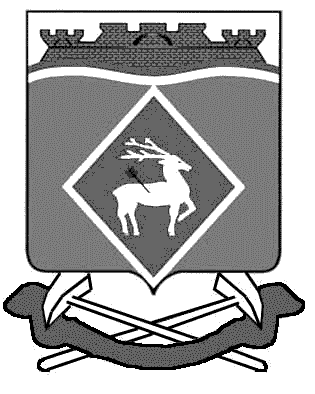 